EmployeurIMPORTANT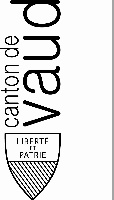 AUTORISATION DE TRAVAILREQUÉRANTS D'ASILEA envoyer à : Direction générale de l’emploi et du marché du travailRue Caroline 11 – 1014 LausanneAUTORISATION DE TRAVAILREQUÉRANTS D'ASILEA envoyer à : Direction générale de l’emploi et du marché du travailRue Caroline 11 – 1014 LausanneAUTORISATION DE TRAVAILREQUÉRANTS D'ASILEA envoyer à : Direction générale de l’emploi et du marché du travailRue Caroline 11 – 1014 LausanneAUTORISATION DE TRAVAILREQUÉRANTS D'ASILEA envoyer à : Direction générale de l’emploi et du marché du travailRue Caroline 11 – 1014 LausanneAUTORISATION DE TRAVAILREQUÉRANTS D'ASILEA envoyer à : Direction générale de l’emploi et du marché du travailRue Caroline 11 – 1014 LausanneAUTORISATION DE TRAVAILREQUÉRANTS D'ASILEA envoyer à : Direction générale de l’emploi et du marché du travailRue Caroline 11 – 1014 LausanneAUTORISATION DE TRAVAILREQUÉRANTS D'ASILEA envoyer à : Direction générale de l’emploi et du marché du travailRue Caroline 11 – 1014 LausanneAUTORISATION DE TRAVAILREQUÉRANTS D'ASILEA envoyer à : Direction générale de l’emploi et du marché du travailRue Caroline 11 – 1014 LausanneAUTORISATION DE TRAVAILREQUÉRANTS D'ASILEA envoyer à : Direction générale de l’emploi et du marché du travailRue Caroline 11 – 1014 LausanneAUTORISATION DE TRAVAILREQUÉRANTS D'ASILEA envoyer à : Direction générale de l’emploi et du marché du travailRue Caroline 11 – 1014 LausanneAUTORISATION DE TRAVAILREQUÉRANTS D'ASILEA envoyer à : Direction générale de l’emploi et du marché du travailRue Caroline 11 – 1014 LausanneAUTORISATION DE TRAVAILREQUÉRANTS D'ASILEA envoyer à : Direction générale de l’emploi et du marché du travailRue Caroline 11 – 1014 LausanneAUTORISATION DE TRAVAILREQUÉRANTS D'ASILEA envoyer à : Direction générale de l’emploi et du marché du travailRue Caroline 11 – 1014 LausanneAUTORISATION DE TRAVAILREQUÉRANTS D'ASILEA envoyer à : Direction générale de l’emploi et du marché du travailRue Caroline 11 – 1014 LausanneAUTORISATION DE TRAVAILREQUÉRANTS D'ASILEA envoyer à : Direction générale de l’emploi et du marché du travailRue Caroline 11 – 1014 LausanneA remplir en MAJUSCULESCochez les cases qui conviennentA remplir en MAJUSCULESCochez les cases qui conviennentGenreGenreGenreGenreGenreGenreGenreGenreGenreGenreGenreGenreGenreGenreGenreGenreGenreGenreGenreGenreGenreGenre Prise d'emploi Prise d'emploi Prise d'emploi Prise d'emploi Prise d'emploi Prise d'emploi Prise d'emploi Prise d'emploi Prise d'emploi Prise d'emploi Prise d'emploi Prise d'emploi Prise d'emploi Prise d'emploi Changement d'employeur Changement d'employeur Changement d'employeur Changement d'employeur Changement d'employeur Changement d'employeur Changement d'employeur Changement d'employeur Activité accessoire Activité accessoire Activité accessoire Activité accessoire Activité accessoire Activité accessoire Activité accessoire Activité accessoire Activité accessoire Activité accessoire Activité accessoire Activité accessoire Activité accessoire Activité accessoireTravailleur étrangerTravailleur étrangerTravailleur étrangerTravailleur étrangerTravailleur étrangerTravailleur étrangerTravailleur étrangerTravailleur étrangerTravailleur étrangerTravailleur étrangerTravailleur étrangerTravailleur étrangerTravailleur étrangerTravailleur étrangerTravailleur étrangerTravailleur étrangerTravailleur étrangerTravailleur étrangerTravailleur étrangerTravailleur étrangerTravailleur étrangerTravailleur étranger1. Nom :1. Nom :1. bis Nom de jeune fille ou de jeune homme :1. bis Nom de jeune fille ou de jeune homme :1. bis Nom de jeune fille ou de jeune homme :1. bis Nom de jeune fille ou de jeune homme :1. bis Nom de jeune fille ou de jeune homme :1. bis Nom de jeune fille ou de jeune homme :1. bis Nom de jeune fille ou de jeune homme :1. bis Nom de jeune fille ou de jeune homme :1. bis Nom de jeune fille ou de jeune homme :1. bis Nom de jeune fille ou de jeune homme :1. bis Nom de jeune fille ou de jeune homme :2. Prénom(s) :2. Prénom(s) :2. Prénom(s) :2. Prénom(s) :3. Date de naissance :3. Date de naissance :3. Date de naissance :3. Date de naissance :3. Date de naissance :4. Sexe 4. Sexe 4. Sexe  Masculin Masculin Masculin Masculin Féminin Féminin Féminin Féminin Féminin Féminin Féminin Féminin Féminin Féminin Féminin Féminin Féminin Féminin Féminin5. Etat civil 5. Etat civil 5. Etat civil  Marié (e) Marié (e) Marié (e) Marié (e) Célibataire Célibataire Célibataire Concubin(e) Concubin(e) Concubin(e) Concubin(e) Concubin(e) Concubin(e) Séparé(e) Divorcé(e Divorcé(e Divorcé(e Divorcé(e Veuf (ve)6. Nationalité (indiquer le pays) :6. Nationalité (indiquer le pays) :6. Nationalité (indiquer le pays) :6. Nationalité (indiquer le pays) :6. Nationalité (indiquer le pays) :6. Nationalité (indiquer le pays) :6. Nationalité (indiquer le pays) :6. Nationalité (indiquer le pays) :Passeport n° :Passeport n° :Passeport n° :7. Adresse actuelle 7. Adresse actuelle 7. Adresse actuelle 7. Adresse actuelle 7. Adresse actuelle 7. Adresse actuelle 7. Adresse actuelle 7. Adresse actuelle 7. Adresse actuelle 7. Adresse actuelle 7. Adresse actuelle 7. Adresse actuelle 7. Adresse actuelle 7. Adresse actuelle 7. Adresse actuelle 7. Adresse actuelle 7. Adresse actuelle 7. Adresse actuelle 7. Adresse actuelle 7. Adresse actuelle 7. Adresse actuelle 7. Adresse actuelle  Rue , N° : Rue , N° :NPA :NPA :NPA :Localité :Canton :8. Nom de l'entreprise :8. Nom de l'entreprise :8. Nom de l'entreprise :8. Nom de l'entreprise :9. Adresse9. Adresse9. Adresse9. Adresse9. Adresse9. Adresse9. Adresse9. Adresse9. Adresse9. Adresse9. Adresse9. Adresse9. Adresse9. Adresse9. Adresse9. Adresse9. Adresse9. AdresseRue, N° :Rue, N° :Rue, N° :Rue, N° :NPA :NPA :NPA :NPA :NPA :Localité :10. Téléphone :10. Téléphone :Personne de référence :Personne de référence :Personne de référence :Personne de référence :11. Type d’activité :11. Type d’activité :11. Type d’activité :12. Effectif du personnel12. Effectif du personnel12. Effectif du personnel12. Effectif du personnel12. Effectif du personnel12. Effectif du personnel12. Effectif du personnel12. Effectif du personnel12. Effectif du personnel12. Effectif du personnel12. Effectif du personnel12. Effectif du personnel12. Effectif du personnel12. Effectif du personnel12. Effectif du personnel12. Effectif du personnel12. Effectif du personnel12. Effectif du personnelEffectif total actuel : Effectif total actuel : Effectif total actuel : Effectif total actuel : Effectif total actuel : Effectif total actuel : Effectif total actuel : dont dont dont dont dont dont dont Etrangers avec permis annuel (B) :Etrangers avec permis annuel (B) :Etrangers avec permis annuel (B) :Etrangers avec permis annuel (B) :Etrangers avec permis annuel (B) :Etrangers avec permis annuel (B) :Etrangers avec permis annuel (B) :dont dont dont dont dont dont dont Permis de courte durée (L) :Permis de courte durée (L) :Permis de courte durée (L) :Permis de courte durée (L) :Permis de courte durée (L) :Permis de courte durée (L) :Permis de courte durée (L) :dont dont dont dont dont dont dont Frontaliers (G) :Frontaliers (G) :Frontaliers (G) :Frontaliers (G) :Frontaliers (G) :Frontaliers (G) :Frontaliers (G) :13. Profession :13. Profession :14. Activité prévue dans l'entreprise :14. Activité prévue dans l'entreprise :14. Activité prévue dans l'entreprise :14. Activité prévue dans l'entreprise :14. Activité prévue dans l'entreprise :14. Activité prévue dans l'entreprise :14. Activité prévue dans l'entreprise :Conditions de travailConditions de travailConditions de travailConditions de travailConditions de travailConditions de travailConditions de travailConditions de travailConditions de travailConditions de travailConditions de travailConditions de travailConditions de travailConditions de travailConditions de travailConditions de travailConditions de travailConditions de travail15. Durée de la semaine de travail15. Durée de la semaine de travail15. Durée de la semaine de travail15. Durée de la semaine de travail15. Durée de la semaine de travail15. Durée de la semaine de travail15. Durée de la semaine de travail15. Durée de la semaine de travail15. Durée de la semaine de travail15. Durée de la semaine de travail15. Durée de la semaine de travail15. Durée de la semaine de travail15. Durée de la semaine de travail15. Durée de la semaine de travail15. Durée de la semaine de travail15. Durée de la semaine de travail15. Durée de la semaine de travail15. Durée de la semaine de travailHeures :Heures :Heures :Heures :Heures :Heures :Heures :16. Salaire brut (sans 13me salaire)16. Salaire brut (sans 13me salaire)16. Salaire brut (sans 13me salaire)16. Salaire brut (sans 13me salaire)16. Salaire brut (sans 13me salaire)16. Salaire brut (sans 13me salaire)16. Salaire brut (sans 13me salaire)16. Salaire brut (sans 13me salaire)16. Salaire brut (sans 13me salaire)16. Salaire brut (sans 13me salaire)16. Salaire brut (sans 13me salaire)16. Salaire brut (sans 13me salaire) par mois: par mois: par mois: par heure:  nourriture et logement nourriture et logement nourriture et logement nourriture et logement sans sansEst-il octroyé un 13me salaireEst-il octroyé un 13me salaireEst-il octroyé un 13me salaireEst-il octroyé un 13me salaireEst-il octroyé un 13me salaireEst-il octroyé un 13me salaireEst-il octroyé un 13me salaireEst-il octroyé un 13me salaireEst-il octroyé un 13me salaireEst-il octroyé un 13me salaireEst-il octroyé un 13me salaireEst-il octroyé un 13me salaire Oui  Oui  Oui  Oui  Non  Non 17. Entrée en service prévue le :17. Entrée en service prévue le :17. Entrée en service prévue le :17. Entrée en service prévue le :17. Entrée en service prévue le :17. Entrée en service prévue le :17. Entrée en service prévue le :17. Entrée en service prévue le :18. Durée de l'autorisation souhaitée :18. Durée de l'autorisation souhaitée :18. Durée de l'autorisation souhaitée :18. Durée de l'autorisation souhaitée :18. Durée de l'autorisation souhaitée :18. Durée de l'autorisation souhaitée :18. Durée de l'autorisation souhaitée :18. Durée de l'autorisation souhaitée :La présente demande doit être envoyée, toutes rubriques remplies, à la Direction générale de l’emploi et du marché du travail, Rue Caroline 11 à 1014 Lausanne. NB : joindre le contrat de travail et une copie du permis de séjour.La présente demande doit être envoyée, toutes rubriques remplies, à la Direction générale de l’emploi et du marché du travail, Rue Caroline 11 à 1014 Lausanne. NB : joindre le contrat de travail et une copie du permis de séjour.La présente demande doit être envoyée, toutes rubriques remplies, à la Direction générale de l’emploi et du marché du travail, Rue Caroline 11 à 1014 Lausanne. NB : joindre le contrat de travail et une copie du permis de séjour.La présente demande doit être envoyée, toutes rubriques remplies, à la Direction générale de l’emploi et du marché du travail, Rue Caroline 11 à 1014 Lausanne. NB : joindre le contrat de travail et une copie du permis de séjour.La présente demande doit être envoyée, toutes rubriques remplies, à la Direction générale de l’emploi et du marché du travail, Rue Caroline 11 à 1014 Lausanne. NB : joindre le contrat de travail et une copie du permis de séjour.La prise d'emploi ne peut intervenir qu'après décision des autorités cantonales. La prise d'emploi ne peut intervenir qu'après décision des autorités cantonales. La prise d'emploi ne peut intervenir qu'après décision des autorités cantonales. La prise d'emploi ne peut intervenir qu'après décision des autorités cantonales. La prise d'emploi ne peut intervenir qu'après décision des autorités cantonales. Lieu et date :Timbre et signature de l'employeur requérant :Timbre et signature de l'employeur requérant :Timbre et signature de l'employeur requérant :Signature du travailleur :Signature du travailleur :………………………………………………………………..………………………………………………………………..………………………………………………………………..…………………………………………………………………………..…………………………………………………………………………..DÉCISION PRÉALABLE DE LA Direction gÉnÉrale de l’emploi et du marché du travailDÉCISION PRÉALABLE DE LA Direction gÉnÉrale de l’emploi et du marché du travailDÉCISION PRÉALABLE DE LA Direction gÉnÉrale de l’emploi et du marché du travailDÉCISION PRÉALABLE DE LA Direction gÉnÉrale de l’emploi et du marché du travailDÉCISION PRÉALABLE DE LA Direction gÉnÉrale de l’emploi et du marché du travail Favorable art. OASA du …………………au ……………………. Favorable art. OASA du …………………au ……………………. Favorable art. OASA du …………………au …………………….                     NégatifDate et visa : ……………………………………………………………Date et visa : ……………………………………………………………Date et visa : ……………………………………………………………